OFÍCIO/SJC Nº 0010/2020                                                                     Em 16 de janeiro de 2020AoExcelentíssimo SenhorTENENTE SANTANAVereador e Presidente da Câmara Municipal de AraraquaraRua São Bento, 887 – Centro14801-300 - ARARAQUARA/SPSenhor Presidente:Nos termos da Lei Orgânica do Município de Araraquara, encaminhamos a Vossa Excelência, a fim de ser apreciado pelo nobre Poder Legislativo, o incluso Projeto de Lei que dispõe sobre a abertura de um Crédito Adicional Especial no valor de R$ 5.000.000,00 (cinco milhões de reais), e dá outras providências. A abertura de crédito ora proposta visa a incluir no orçamento do exercício de 2020 a operação de crédito junto ao Banco do Brasil, autorizada pelo Poder Legislativo pela Lei nº 9.812, de 2 de dezembro de 2019. Esta operação de crédito dirige-se à aquisição de bens, de forma isolada, para a Administração Pública Municipal, de modo a modernizar e qualificar os serviços na gestão pública.Dentre os investimentos elencados para esta operação, estão a aquisição: i) de um ônibus voltado a auxiliar e a facilitar o deslocamento de aproximadamente 300 (trezentos) empregados públicos entre o Centro de Operações do Município (Centralizado) e os locais de obras; ii) de equipamentos de informática para a adequação do Servidor de Tecnologia de Informação que atualmente conecta aproximadamente 3.000 (três mil) computadores; iii) de equipamentos e mobiliários, buscando oferecer qualidade ergonômica aos empregados públicos; e iv) um triturador de entulho e de uma máquina para fabricação de blocos e pavimentos.Assim, tendo em vista as finalidades a que o Projeto de Lei se destina, entendemos estar plenamente justificada a presente propositura que, por certo, irá merecer a aprovação desta Casa de Leis.Por julgarmos esta propositura como medida de urgência, solicitamos seja o presente Projeto de Lei apreciado dentro do menor prazo possível, nos termos do art. 80 da Lei Orgânica do Município de Araraquara.Valemo-nos do ensejo para renovar-lhe os protestos de estima e apreço.Atenciosamente,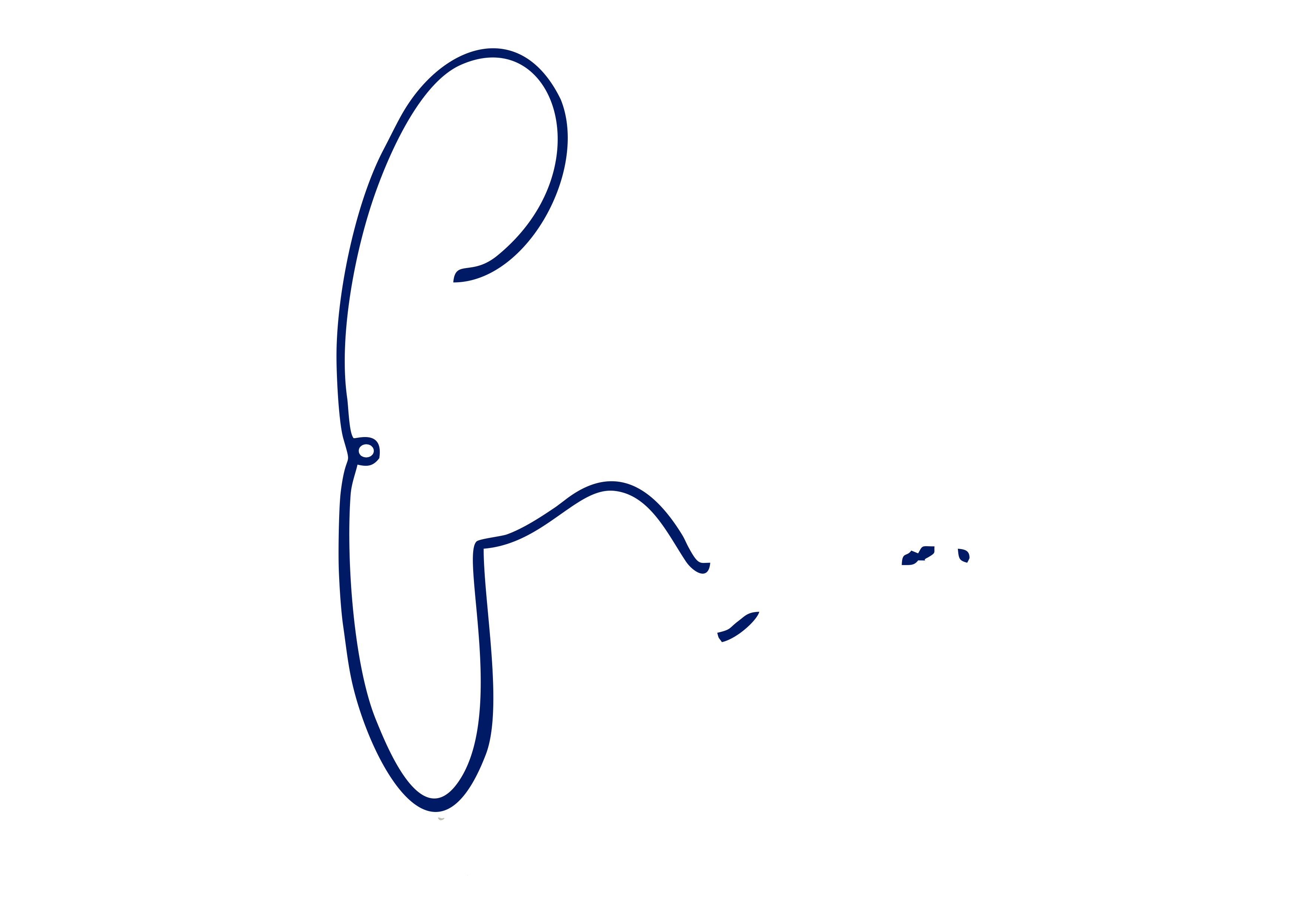 EDINHO SILVAPrefeito MunicipalPROJETO DE LEI NºDispõe sobre a abertura de Crédito Adicional Especial, e dá outras providências.Art. 1º Fica o Poder Executivo autorizado a abrir um Crédito Adicional Especial no valor de R$ 5.000.000,00 (cinco milhões de reais), visando à inclusão orçamentária da operação de crédito autorizada pela Lei nº 9.812, de 2 de dezembro de 2019, a fim de modernizar e qualificar os serviços da Administração Pública Municipal, conforme demonstrado abaixo:Art. 2º O crédito autorizado no art. 1º desta lei será coberto com recursos de excesso de arrecadação, oriundos de liberação de financiamento autorizado pela Lei nº 9.812, de 2019, no valor R$ 5.000.000,00 (cinco milhões de reais) junto ao Banco do Brasil.Art. 3º Fica incluso o presente Crédito Adicional Especial na Lei nº 9.138, de 29 de novembro de 2017 (Plano Plurianual - PPA), na Lei nº 9.645, de 16 de julho de 2019 (Lei de Diretrizes Orçamentárias - LDO) e na Lei nº 9.844, de 17 de dezembro de 2019 (Lei Orçamentária Anual - LOA).Art. 4º Esta lei entra em vigor na data de sua publicação. PREFEITURA DO MUNICÍPIO DE ARARAQUARA, aos 16 (dezesseis) dias do mês de janeiro do ano de 2020 (dois mil e vinte).EDINHO SILVAPrefeito Municipal02PODER EXECUTIVOPODER EXECUTIVO02.06SECRETARIA MUNICIPAL DE GESTÃO E FINANÇASSECRETARIA MUNICIPAL DE GESTÃO E FINANÇAS02.06.05COORDENADORIA EXECUTIVA DE ADMINISTRAÇÃOCOORDENADORIA EXECUTIVA DE ADMINISTRAÇÃOFUNCIONAL PROGRAMÁTICAFUNCIONAL PROGRAMÁTICAFUNCIONAL PROGRAMÁTICA04ADMINISTRAÇÃO04.122ADMINISTRAÇÃO GERAL04.122.0056MODERNIZAÇÃO DOS SERVIÇOS ADMINISTRATIVOS04.122.0056.1PROJETO04.122.0056.1.133PROGRAMA EFICIÊNCIA MUNICIPAL  R$    5.000.000,00CATEGORIA ECONÔMICACATEGORIA ECONÔMICACATEGORIA ECONÔMICA4.4.90.52EQUIPAMENTOS E MATERIAL PERMANENTER$    5.000.000,00FONTE DE RECURSO7 – OPERAÇÃO DE CRÉDITO7 – OPERAÇÃO DE CRÉDITO